Umowa Nr……/Z-11/2022zawarta w dniu …………………………. r. w Koszalinie, pomiędzy: Skarbem Państwa Dyrektorem Generalnym Generalnej Dróg Krajowych i Autostrad reprezentowany przez pełnomocników:…………………………………………………… - ……………………………………………………………………………………………………… - ………………………………………………..GDDKiA Oddział w Szczecinieul. Bohaterów Warszawy 33, 70-340 Szczecin NIP 852-23-53-687 zwanym dalej „Zleceniodawcą”a…………………………………………………………………………………………………..…………………………………………………………………………………………………..…………………………………………………………………………………………………..reprezentowanym przez:………………………………………………....zwaną w dalszej części umowy Zleceniobiorcą.Na podstawie dokonanego przez Zamawiającego wyboru Wykonawcy, zgodnie                        z Zarządzeniem nr 51 Generalnego Dyrektora Dróg Krajowych i Autostrad z dnia 23 grudnia 2020r. w sprawie realizacji, przez Generalną Dyrekcję Dróg Krajowych i Autostrad, zamówień publicznych o wartości mniejszej niż 130.000,00 PLN (netto) oraz wyłączonych spod stosowania przepisów ustawy z dnia 11 września 2019 r. – Prawo zamówień publicznych, została zawarta umowa o następującej treści:§1Zleceniodawca zleca, a Zleceniobiorca zobowiązuje się wykonywać na rzecz Zleceniodawcy usługę wywozu nieczystości płynnych z posesji Rejonu Koszalin oraz Obwodu Drogowego w Malechowie do wyznaczonego punktu zlewnego.Niniejszą umowę Strony zawierają na czas określony: od dnia 1.09.2022r.                                             do 1.09.2024r. lub do wyczerpania środków przeznaczonych na realizację zadania określonego w umowie zależnie od tego, które z tych zdarzeń nastąpi wcześniej.Przedmiot umowy będzie realizowany na zasadach określonych w Opisie przedmiotu zamówienia, stanowiącym załącznik do niniejszej umowy. Integralnymi składnikiem niniejszej umowy jest złożony przez Zleceniobiorcę formularz ofertowy z dnia ………………………..r.§2Przewidywane wynagrodzenie maksymalne z tytułu wykonania niniejszej umowy                        nie przekroczy kwoty  netto  ……………………………………………………………………….… zł. (słownie złotych: …………………………………………………………………..zł 0/100), plus 8% podatek VAT                       tj. ………………………… zł. (słownie złotych: ………………………………….. zł 0/100) nie wyższą brutto: …………………………………. zł. (słownie złotych: …………………………….. zł 0/100). Według stawki określonej w ofercie Zleceniobiorcy.§3Odbiór nieczystości płynnych dokonywany będzie pojazdem specjalistycznym Zleceniobiorcy, który ponosi odpowiedzialność za odpowiednie ich zabezpieczenie                          w transporcie i przekazanie w miejsce składowania.Zleceniobiorca w całym okresie obowiązywania umowy powinien posiadać ważną koncesję na prowadzenie działalności gospodarczej zgodnej z przedmiotem zamówienia.§4Zleceniodawca zapewni utrzymanie zbiorników w sprawnym stanie technicznym i umożliwi do nich dojazd.§5Świadczenie usługi wykonywane będzie na podstawie telefonicznego wezwania przezZleceniodawcę. Wezwanie przekazywane będzie w postaci sms pod numer tel.:……………………………….Zleceniobiorca wykonywać będzie usługę w terminie nie dłuższym niż 2 dni robocze                od otrzymania wezwania,  w dniach poniedziałek-piątek w  godzinach od 7:00 do 14:00.Potwierdzenie wykonania usługi dokonywane będzie każdorazowo, Potwierdzenie stanowić będzie załącznik do faktury Zleceniobiorcy.§6Za wykonanie jednorazowej usługi Zleceniodawca będzie płacić w oparciu o wskazane w formularzu ofertowym Zleceniobiorcy ceny jednostkowe wymienione w formularzu cenowym z dnia ………………………, które nie ulegną zmianie w trakcie trwania umowy. Dopuszcza się zmiany cen jednostkowych brutto wykonywanych usług w przypadku urzędowej zmiany podatku VAT.Należność z tytułu realizacji umowy będzie regulowana przelewem z konta                                   Zleceniodawcy na konto Zleceniobiorcy nr ………………………………………………………                         w terminie 21 dni od daty otrzymania prawidłowo wystawionej faktury VAT wraz                        z potwierdzeniem wykonania usługi. Datą zapłaty jest dzień obciążenia rachunku Zleceniodawcy.Zleceniobiorca  oświadcza, że rachunek bankowy (nr konta) wskazany w ust. 2, jest oraz będzie w dacie płatności, widniał w wykazie podmiotów prowadzonym w postaci elektronicznej, o którym mowa w art. 96b ustawy z dnia 11 marca 2004 r. o podatku od towarów i usług (Dz. U. z 2021 r. poz. 685, z późn. zm.), (tzw. „białej liście” podatników VAT).Zmiana konta nastąpi na pisemny wniosek Zleceniobiorcy  (podpisany przez umocowane osoby). Zmiana ta wymaga zachowania formy pisemnej pod rygorem nieważności. W przypadku niepowiadomienia Zleceniodawcy o zmianie numeru konta najpóźniej w dniu złożenia przez Zleceniobiorcę faktury VAT za dany okres rozliczeniowy, należność przekazana na dotychczasowy rachunek uważana będzie                       za skuteczną. W przypadku zmiany rachunku bankowego Zleceniobiorca oświadczy,                  że rachunek ten widnieje w wykazie podmiotów, o których mowa w ust. 3.§8W razie niewykonania lub nienależytego wykonania umowy Zleceniobiorca zapłaci Zleceniodawcy kary umowne 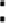 W wysokości 50,00 zł za każdy dzień zwłoki w odbiorze nieczystości płynnych,                      w terminie określonym w §5 ust. 2.W wysokości 1 000 zł za odstąpienie od umowy z przyczyn leżących po stronie Zleceniobiorcy.Jeżeli wysokość zastrzeżonych kar umownych nie pokrywa poniesionej szkody, Zleceniodawca może dochodzić odszkodowania uzupełniającego.§9Stronom przysługuje prawo odstąpienia od umowy w następujących sytuacjach:Zleceniodawcy przysługuje prawo odstąpienia od umowy, gdy:            - Zostanie wydany nakaz zajęcia majątku Zleceniobiorcy.  - Zleceniobiorca nie rozpoczął realizacji przedmiotu umowy bez uzasadnionych przyczyn lub nie kontynuuje jej pomimo wezwania Zleceniodawcy złożonego                    na piśmie.Zleceniobiorcy przysługuje prawo odstąpienia od umowy, jeżeli Zleceniodawca nie wywiązuje się z obowiązku zapłaty faktur w terminie                      i nie uregulowała zaległości pomimo doręczenie mu przez Wykonawcę pisemnego wezwania do zapłaty.Odstąpienie od umowy nastąpi w terminie 30 dni od dnia powzięcia przez stronę wiadomości o wystąpieniu okoliczności uprawniających do odstąpienia od umowy.§10Wszelkie zmiany dotyczące niniejszej umowy wymagają formy pisemnej pod rygorem nieważności.§11Wszelkie spory mogące wynikać w związku z realizacją niniejszej u mowy będą rozstrzygane przez właściwy Sąd Powszechny w Szczecinie.§12W sprawach nieuregulowanych postanowieniami niniejszej umowy mają zastosowanie przepisy Kodeksu Cywilnego.§13Umowę sporządzono w 2 jednobrzmiących egzemplarzach po jednej dla każdej ze stron.§14Wszystkie informacje i dokumenty uzyskane przez Zleceniobiorcę w związku                            z wykonywaniem Umowy będą traktowane jako poufne. Zleceniobiorca zobowiązuje               się do zachowania ich w tajemnicy bez ograniczenia w czasie, a ich ewentualne ujawnienie możliwe będzie jedynie za wyrażoną wprost zgodą Zleceniodawcy i w sposób określony przez Zleceniobiorcę.Zleceniobiorca zobowiązuje się do kontroli przestrzegania zobowiązania do zachowania w tajemnicy informacji, o których mowa w ust. 1 przez wszystkie osoby zatrudnione przez Zleceniobiorcę.Do informacji wrażliwych w rozumieniu niniejszej Umowy nie zalicza się:informacji powszechnie dostępnych i informacji publicznych;informacji opracowanych przez lub będących w posiadaniu Wykonawcy przed zawarciem niniejszej Umowy, o ile na mocy wcześniejszych porozumień lub umów zawartych przez Zleceniobiorcę nie zostały one określone jako zastrzeżone                      lub poufne bądź tajne lub ściśle tajne;informacji uzyskanych przez Zleceniobiorcę w związku z pracami realizowanymi                dla innych klientów, o ile na mocy wcześniejszych porozumień lub umów zawartych przez Zleceniobiorcę nie zostały określone jako poufne bądź zastrzeżone, tajne                lub ściśle tajne;Zastrzeżenie tajemnicy, o której mowa w ust. 1 nie dotyczy informacji, których ujawnienie jest wymagane przepisami obowiązującego prawa, w tym między innymi orzeczeniami sądu lub organu władzy publicznej.Zleceniobiorca zapewni bezpieczne przechowywanie kopii wszystkich materiałów                      i dokumentów oraz przekazanie ich oryginałów Zleceniodawcy niezwłocznie                               po zakończeniu trwania Umowy.  	Zleceniodawca	Zleceniobiorca